Bentuk assessment dan keterkaitannya dengan CPMK (Assessment Method and CLO)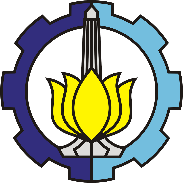 INSTITUT TEKNOLOGI SEPULUH NOPEMBER (ITS) FAKULTAS TEKNOLOGI INDUSTRI DAN REKAYASA SISTEM  DEPARTEMEN TEKNIK SISTEM DAN INDUSTRIPROGRAM STUDI SARJANA TEKNIK INDUSTRIINSTITUT TEKNOLOGI SEPULUH NOPEMBER (ITS) FAKULTAS TEKNOLOGI INDUSTRI DAN REKAYASA SISTEM  DEPARTEMEN TEKNIK SISTEM DAN INDUSTRIPROGRAM STUDI SARJANA TEKNIK INDUSTRIINSTITUT TEKNOLOGI SEPULUH NOPEMBER (ITS) FAKULTAS TEKNOLOGI INDUSTRI DAN REKAYASA SISTEM  DEPARTEMEN TEKNIK SISTEM DAN INDUSTRIPROGRAM STUDI SARJANA TEKNIK INDUSTRIINSTITUT TEKNOLOGI SEPULUH NOPEMBER (ITS) FAKULTAS TEKNOLOGI INDUSTRI DAN REKAYASA SISTEM  DEPARTEMEN TEKNIK SISTEM DAN INDUSTRIPROGRAM STUDI SARJANA TEKNIK INDUSTRIINSTITUT TEKNOLOGI SEPULUH NOPEMBER (ITS) FAKULTAS TEKNOLOGI INDUSTRI DAN REKAYASA SISTEM  DEPARTEMEN TEKNIK SISTEM DAN INDUSTRIPROGRAM STUDI SARJANA TEKNIK INDUSTRIINSTITUT TEKNOLOGI SEPULUH NOPEMBER (ITS) FAKULTAS TEKNOLOGI INDUSTRI DAN REKAYASA SISTEM  DEPARTEMEN TEKNIK SISTEM DAN INDUSTRIPROGRAM STUDI SARJANA TEKNIK INDUSTRIINSTITUT TEKNOLOGI SEPULUH NOPEMBER (ITS) FAKULTAS TEKNOLOGI INDUSTRI DAN REKAYASA SISTEM  DEPARTEMEN TEKNIK SISTEM DAN INDUSTRIPROGRAM STUDI SARJANA TEKNIK INDUSTRIKode DokumenDocument CodeRENCANA PEMBELAJARAN SEMESTER/COURSE LEARNING PLANRENCANA PEMBELAJARAN SEMESTER/COURSE LEARNING PLANRENCANA PEMBELAJARAN SEMESTER/COURSE LEARNING PLANRENCANA PEMBELAJARAN SEMESTER/COURSE LEARNING PLANRENCANA PEMBELAJARAN SEMESTER/COURSE LEARNING PLANRENCANA PEMBELAJARAN SEMESTER/COURSE LEARNING PLANRENCANA PEMBELAJARAN SEMESTER/COURSE LEARNING PLANRENCANA PEMBELAJARAN SEMESTER/COURSE LEARNING PLANRENCANA PEMBELAJARAN SEMESTER/COURSE LEARNING PLANMATA KULIAH (MK) - CourseMATA KULIAH (MK) - CourseMATA KULIAH (MK) - CourseKODE - CodeRumpun MK - Course ClusterRumpun MK - Course ClusterBobot - Weight (SKS - Credit)SEMESTERTgl Penyusunan Review DatePerencanaan IndustriIndustrial PlanningPerencanaan IndustriIndustrial PlanningPerencanaan IndustriIndustrial PlanningGeneral StudiesGeneral Studies3621 Februari 2023OTORISASI - AUTHORIZATIONOTORISASI - AUTHORIZATIONOTORISASI - AUTHORIZATIONPengembang RPS - Course Learning Plan CoordinatorPengembang RPS - Course Learning Plan CoordinatorKoordinator RMK - Course Cluster CoordinatorKoordinator RMK - Course Cluster CoordinatorKetua PRODI - Head of DepartmentKetua PRODI - Head of DepartmentOTORISASI - AUTHORIZATIONOTORISASI - AUTHORIZATIONOTORISASI - AUTHORIZATIONTim TeachingTim TeachingNani Kurniati, S.T., M.T., Ph.DNani Kurniati, S.T., M.T., Ph.DNurhadi Siswanto, S.T., MSIE., Ph.DNurhadi Siswanto, S.T., MSIE., Ph.DCapaian Pembelajaran (CP) - Program Learning Outcomes (PLO)CPL PRODI  yang dibebankan pada MK - Allocated Program Learning Outcomes to the CourseCPL PRODI  yang dibebankan pada MK - Allocated Program Learning Outcomes to the CourseCPL PRODI  yang dibebankan pada MK - Allocated Program Learning Outcomes to the CourseCPL PRODI  yang dibebankan pada MK - Allocated Program Learning Outcomes to the CourseCPL PRODI  yang dibebankan pada MK - Allocated Program Learning Outcomes to the CourseCPL PRODI  yang dibebankan pada MK - Allocated Program Learning Outcomes to the CourseCPL PRODI  yang dibebankan pada MK - Allocated Program Learning Outcomes to the CourseCPL PRODI  yang dibebankan pada MK - Allocated Program Learning Outcomes to the CourseCapaian Pembelajaran (CP) - Program Learning Outcomes (PLO)CPL-1Mampu menunjukkan sikap dan karakter yang mencerminkan: ketakwaan kepada Tuhan Yang Maha Esa, etika dan integritas, berbudi pekerti luhur, peka dan peduli terhadap masalah sosial dan lingkungan, menghargai perbedaan budaya dan kemajemukan, menjunjung tinggi penegakan hukum, mendahulukan kepentingan bangsa dan masyarakat luas, melalui kreatifitas dan inovasi, ekselensi, kepemimpinan yang kuat, sinergi, dan potensi lain yang dimiliki untuk mencapai hasil yang maksimal.​Able to demonstrate attitudes and characters that reflect: piety to God Almighty, ethics and integrity, virtuous character, sensitive and concerned about social and environmental issues, respecting cultural differences and pluralism, upholding high law enforcement, prioritizing the interests of the nation and the wider community , through creativity and innovation, excellence, strong leadership, synergy, and other potentials to achieve maximum results.Mampu menunjukkan sikap dan karakter yang mencerminkan: ketakwaan kepada Tuhan Yang Maha Esa, etika dan integritas, berbudi pekerti luhur, peka dan peduli terhadap masalah sosial dan lingkungan, menghargai perbedaan budaya dan kemajemukan, menjunjung tinggi penegakan hukum, mendahulukan kepentingan bangsa dan masyarakat luas, melalui kreatifitas dan inovasi, ekselensi, kepemimpinan yang kuat, sinergi, dan potensi lain yang dimiliki untuk mencapai hasil yang maksimal.​Able to demonstrate attitudes and characters that reflect: piety to God Almighty, ethics and integrity, virtuous character, sensitive and concerned about social and environmental issues, respecting cultural differences and pluralism, upholding high law enforcement, prioritizing the interests of the nation and the wider community , through creativity and innovation, excellence, strong leadership, synergy, and other potentials to achieve maximum results.Mampu menunjukkan sikap dan karakter yang mencerminkan: ketakwaan kepada Tuhan Yang Maha Esa, etika dan integritas, berbudi pekerti luhur, peka dan peduli terhadap masalah sosial dan lingkungan, menghargai perbedaan budaya dan kemajemukan, menjunjung tinggi penegakan hukum, mendahulukan kepentingan bangsa dan masyarakat luas, melalui kreatifitas dan inovasi, ekselensi, kepemimpinan yang kuat, sinergi, dan potensi lain yang dimiliki untuk mencapai hasil yang maksimal.​Able to demonstrate attitudes and characters that reflect: piety to God Almighty, ethics and integrity, virtuous character, sensitive and concerned about social and environmental issues, respecting cultural differences and pluralism, upholding high law enforcement, prioritizing the interests of the nation and the wider community , through creativity and innovation, excellence, strong leadership, synergy, and other potentials to achieve maximum results.Mampu menunjukkan sikap dan karakter yang mencerminkan: ketakwaan kepada Tuhan Yang Maha Esa, etika dan integritas, berbudi pekerti luhur, peka dan peduli terhadap masalah sosial dan lingkungan, menghargai perbedaan budaya dan kemajemukan, menjunjung tinggi penegakan hukum, mendahulukan kepentingan bangsa dan masyarakat luas, melalui kreatifitas dan inovasi, ekselensi, kepemimpinan yang kuat, sinergi, dan potensi lain yang dimiliki untuk mencapai hasil yang maksimal.​Able to demonstrate attitudes and characters that reflect: piety to God Almighty, ethics and integrity, virtuous character, sensitive and concerned about social and environmental issues, respecting cultural differences and pluralism, upholding high law enforcement, prioritizing the interests of the nation and the wider community , through creativity and innovation, excellence, strong leadership, synergy, and other potentials to achieve maximum results.Mampu menunjukkan sikap dan karakter yang mencerminkan: ketakwaan kepada Tuhan Yang Maha Esa, etika dan integritas, berbudi pekerti luhur, peka dan peduli terhadap masalah sosial dan lingkungan, menghargai perbedaan budaya dan kemajemukan, menjunjung tinggi penegakan hukum, mendahulukan kepentingan bangsa dan masyarakat luas, melalui kreatifitas dan inovasi, ekselensi, kepemimpinan yang kuat, sinergi, dan potensi lain yang dimiliki untuk mencapai hasil yang maksimal.​Able to demonstrate attitudes and characters that reflect: piety to God Almighty, ethics and integrity, virtuous character, sensitive and concerned about social and environmental issues, respecting cultural differences and pluralism, upholding high law enforcement, prioritizing the interests of the nation and the wider community , through creativity and innovation, excellence, strong leadership, synergy, and other potentials to achieve maximum results.Mampu menunjukkan sikap dan karakter yang mencerminkan: ketakwaan kepada Tuhan Yang Maha Esa, etika dan integritas, berbudi pekerti luhur, peka dan peduli terhadap masalah sosial dan lingkungan, menghargai perbedaan budaya dan kemajemukan, menjunjung tinggi penegakan hukum, mendahulukan kepentingan bangsa dan masyarakat luas, melalui kreatifitas dan inovasi, ekselensi, kepemimpinan yang kuat, sinergi, dan potensi lain yang dimiliki untuk mencapai hasil yang maksimal.​Able to demonstrate attitudes and characters that reflect: piety to God Almighty, ethics and integrity, virtuous character, sensitive and concerned about social and environmental issues, respecting cultural differences and pluralism, upholding high law enforcement, prioritizing the interests of the nation and the wider community , through creativity and innovation, excellence, strong leadership, synergy, and other potentials to achieve maximum results.Mampu menunjukkan sikap dan karakter yang mencerminkan: ketakwaan kepada Tuhan Yang Maha Esa, etika dan integritas, berbudi pekerti luhur, peka dan peduli terhadap masalah sosial dan lingkungan, menghargai perbedaan budaya dan kemajemukan, menjunjung tinggi penegakan hukum, mendahulukan kepentingan bangsa dan masyarakat luas, melalui kreatifitas dan inovasi, ekselensi, kepemimpinan yang kuat, sinergi, dan potensi lain yang dimiliki untuk mencapai hasil yang maksimal.​Able to demonstrate attitudes and characters that reflect: piety to God Almighty, ethics and integrity, virtuous character, sensitive and concerned about social and environmental issues, respecting cultural differences and pluralism, upholding high law enforcement, prioritizing the interests of the nation and the wider community , through creativity and innovation, excellence, strong leadership, synergy, and other potentials to achieve maximum results.Capaian Pembelajaran (CP) - Program Learning Outcomes (PLO)CPL-2Mampu mengkaji dan memanfaatkan ilmu pengetahuan dan teknologi dalam rangka mengaplikasikannya pada bidang rekayasa sistem industri, serta mampu mengambil keputusan secara tepat dari hasil kerja sendiri maupun kerja kelompok dalam bentuk laporan tugas akhir atau bentuk kegiatan pembelajaran lain yang luarannya setara dengan tugas akhir melalui pemikiran logis, kritis, sistematis, dan inovatif.Able to carry out a study that utilizes science and technology to the field of industrial systems engineering and able to make appropriate decisions from the results of their own work or group work in the form of final project reports or other forms of learning activities whose output is equivalent to the final project through logical thinking, critical thinking, systematic, and innovative.Mampu mengkaji dan memanfaatkan ilmu pengetahuan dan teknologi dalam rangka mengaplikasikannya pada bidang rekayasa sistem industri, serta mampu mengambil keputusan secara tepat dari hasil kerja sendiri maupun kerja kelompok dalam bentuk laporan tugas akhir atau bentuk kegiatan pembelajaran lain yang luarannya setara dengan tugas akhir melalui pemikiran logis, kritis, sistematis, dan inovatif.Able to carry out a study that utilizes science and technology to the field of industrial systems engineering and able to make appropriate decisions from the results of their own work or group work in the form of final project reports or other forms of learning activities whose output is equivalent to the final project through logical thinking, critical thinking, systematic, and innovative.Mampu mengkaji dan memanfaatkan ilmu pengetahuan dan teknologi dalam rangka mengaplikasikannya pada bidang rekayasa sistem industri, serta mampu mengambil keputusan secara tepat dari hasil kerja sendiri maupun kerja kelompok dalam bentuk laporan tugas akhir atau bentuk kegiatan pembelajaran lain yang luarannya setara dengan tugas akhir melalui pemikiran logis, kritis, sistematis, dan inovatif.Able to carry out a study that utilizes science and technology to the field of industrial systems engineering and able to make appropriate decisions from the results of their own work or group work in the form of final project reports or other forms of learning activities whose output is equivalent to the final project through logical thinking, critical thinking, systematic, and innovative.Mampu mengkaji dan memanfaatkan ilmu pengetahuan dan teknologi dalam rangka mengaplikasikannya pada bidang rekayasa sistem industri, serta mampu mengambil keputusan secara tepat dari hasil kerja sendiri maupun kerja kelompok dalam bentuk laporan tugas akhir atau bentuk kegiatan pembelajaran lain yang luarannya setara dengan tugas akhir melalui pemikiran logis, kritis, sistematis, dan inovatif.Able to carry out a study that utilizes science and technology to the field of industrial systems engineering and able to make appropriate decisions from the results of their own work or group work in the form of final project reports or other forms of learning activities whose output is equivalent to the final project through logical thinking, critical thinking, systematic, and innovative.Mampu mengkaji dan memanfaatkan ilmu pengetahuan dan teknologi dalam rangka mengaplikasikannya pada bidang rekayasa sistem industri, serta mampu mengambil keputusan secara tepat dari hasil kerja sendiri maupun kerja kelompok dalam bentuk laporan tugas akhir atau bentuk kegiatan pembelajaran lain yang luarannya setara dengan tugas akhir melalui pemikiran logis, kritis, sistematis, dan inovatif.Able to carry out a study that utilizes science and technology to the field of industrial systems engineering and able to make appropriate decisions from the results of their own work or group work in the form of final project reports or other forms of learning activities whose output is equivalent to the final project through logical thinking, critical thinking, systematic, and innovative.Mampu mengkaji dan memanfaatkan ilmu pengetahuan dan teknologi dalam rangka mengaplikasikannya pada bidang rekayasa sistem industri, serta mampu mengambil keputusan secara tepat dari hasil kerja sendiri maupun kerja kelompok dalam bentuk laporan tugas akhir atau bentuk kegiatan pembelajaran lain yang luarannya setara dengan tugas akhir melalui pemikiran logis, kritis, sistematis, dan inovatif.Able to carry out a study that utilizes science and technology to the field of industrial systems engineering and able to make appropriate decisions from the results of their own work or group work in the form of final project reports or other forms of learning activities whose output is equivalent to the final project through logical thinking, critical thinking, systematic, and innovative.Mampu mengkaji dan memanfaatkan ilmu pengetahuan dan teknologi dalam rangka mengaplikasikannya pada bidang rekayasa sistem industri, serta mampu mengambil keputusan secara tepat dari hasil kerja sendiri maupun kerja kelompok dalam bentuk laporan tugas akhir atau bentuk kegiatan pembelajaran lain yang luarannya setara dengan tugas akhir melalui pemikiran logis, kritis, sistematis, dan inovatif.Able to carry out a study that utilizes science and technology to the field of industrial systems engineering and able to make appropriate decisions from the results of their own work or group work in the form of final project reports or other forms of learning activities whose output is equivalent to the final project through logical thinking, critical thinking, systematic, and innovative.Capaian Pembelajaran (CP) - Program Learning Outcomes (PLO)CPL-3Mampu mengelola pembelajaran diri sendiri, dan mengembangkan diri sebagai pribadi pembelajar sepanjang hayat untuk bersaing di tingkat nasional, maupun internasional, dalam rangka berkontribusi nyata untuk menyelesaikan masalah dengan mengimplementasikan teknologi informasi dan komunikasi dan memperhatikan prinsip keberlanjutan serta memahami kewirausahaan berbasis teknologi. ​Able to manage self-learning and develop oneself as a personal lifelong learner to compete at national and international levels, in order to make a real contribution to solve problems by implementing information and communication technology based on the principles of sustainability and technology-based entrepreneurship.Mampu mengelola pembelajaran diri sendiri, dan mengembangkan diri sebagai pribadi pembelajar sepanjang hayat untuk bersaing di tingkat nasional, maupun internasional, dalam rangka berkontribusi nyata untuk menyelesaikan masalah dengan mengimplementasikan teknologi informasi dan komunikasi dan memperhatikan prinsip keberlanjutan serta memahami kewirausahaan berbasis teknologi. ​Able to manage self-learning and develop oneself as a personal lifelong learner to compete at national and international levels, in order to make a real contribution to solve problems by implementing information and communication technology based on the principles of sustainability and technology-based entrepreneurship.Mampu mengelola pembelajaran diri sendiri, dan mengembangkan diri sebagai pribadi pembelajar sepanjang hayat untuk bersaing di tingkat nasional, maupun internasional, dalam rangka berkontribusi nyata untuk menyelesaikan masalah dengan mengimplementasikan teknologi informasi dan komunikasi dan memperhatikan prinsip keberlanjutan serta memahami kewirausahaan berbasis teknologi. ​Able to manage self-learning and develop oneself as a personal lifelong learner to compete at national and international levels, in order to make a real contribution to solve problems by implementing information and communication technology based on the principles of sustainability and technology-based entrepreneurship.Mampu mengelola pembelajaran diri sendiri, dan mengembangkan diri sebagai pribadi pembelajar sepanjang hayat untuk bersaing di tingkat nasional, maupun internasional, dalam rangka berkontribusi nyata untuk menyelesaikan masalah dengan mengimplementasikan teknologi informasi dan komunikasi dan memperhatikan prinsip keberlanjutan serta memahami kewirausahaan berbasis teknologi. ​Able to manage self-learning and develop oneself as a personal lifelong learner to compete at national and international levels, in order to make a real contribution to solve problems by implementing information and communication technology based on the principles of sustainability and technology-based entrepreneurship.Mampu mengelola pembelajaran diri sendiri, dan mengembangkan diri sebagai pribadi pembelajar sepanjang hayat untuk bersaing di tingkat nasional, maupun internasional, dalam rangka berkontribusi nyata untuk menyelesaikan masalah dengan mengimplementasikan teknologi informasi dan komunikasi dan memperhatikan prinsip keberlanjutan serta memahami kewirausahaan berbasis teknologi. ​Able to manage self-learning and develop oneself as a personal lifelong learner to compete at national and international levels, in order to make a real contribution to solve problems by implementing information and communication technology based on the principles of sustainability and technology-based entrepreneurship.Mampu mengelola pembelajaran diri sendiri, dan mengembangkan diri sebagai pribadi pembelajar sepanjang hayat untuk bersaing di tingkat nasional, maupun internasional, dalam rangka berkontribusi nyata untuk menyelesaikan masalah dengan mengimplementasikan teknologi informasi dan komunikasi dan memperhatikan prinsip keberlanjutan serta memahami kewirausahaan berbasis teknologi. ​Able to manage self-learning and develop oneself as a personal lifelong learner to compete at national and international levels, in order to make a real contribution to solve problems by implementing information and communication technology based on the principles of sustainability and technology-based entrepreneurship.Mampu mengelola pembelajaran diri sendiri, dan mengembangkan diri sebagai pribadi pembelajar sepanjang hayat untuk bersaing di tingkat nasional, maupun internasional, dalam rangka berkontribusi nyata untuk menyelesaikan masalah dengan mengimplementasikan teknologi informasi dan komunikasi dan memperhatikan prinsip keberlanjutan serta memahami kewirausahaan berbasis teknologi. ​Able to manage self-learning and develop oneself as a personal lifelong learner to compete at national and international levels, in order to make a real contribution to solve problems by implementing information and communication technology based on the principles of sustainability and technology-based entrepreneurship.Capaian Pembelajaran (CP) - Program Learning Outcomes (PLO)CPL-4Mampu untuk memahami prinsip-prinsip keteknikan secara menyeluruh berdasarkan pengetahuan basic science, ilmu pengetahuan alam, dan/atau material, teknologi informasi dan keteknikan lainnya.Able to fully understand engineering principles based on basic science, natural sciences, and/or materials, information technology, and other engineering fields.Mampu untuk memahami prinsip-prinsip keteknikan secara menyeluruh berdasarkan pengetahuan basic science, ilmu pengetahuan alam, dan/atau material, teknologi informasi dan keteknikan lainnya.Able to fully understand engineering principles based on basic science, natural sciences, and/or materials, information technology, and other engineering fields.Mampu untuk memahami prinsip-prinsip keteknikan secara menyeluruh berdasarkan pengetahuan basic science, ilmu pengetahuan alam, dan/atau material, teknologi informasi dan keteknikan lainnya.Able to fully understand engineering principles based on basic science, natural sciences, and/or materials, information technology, and other engineering fields.Mampu untuk memahami prinsip-prinsip keteknikan secara menyeluruh berdasarkan pengetahuan basic science, ilmu pengetahuan alam, dan/atau material, teknologi informasi dan keteknikan lainnya.Able to fully understand engineering principles based on basic science, natural sciences, and/or materials, information technology, and other engineering fields.Mampu untuk memahami prinsip-prinsip keteknikan secara menyeluruh berdasarkan pengetahuan basic science, ilmu pengetahuan alam, dan/atau material, teknologi informasi dan keteknikan lainnya.Able to fully understand engineering principles based on basic science, natural sciences, and/or materials, information technology, and other engineering fields.Mampu untuk memahami prinsip-prinsip keteknikan secara menyeluruh berdasarkan pengetahuan basic science, ilmu pengetahuan alam, dan/atau material, teknologi informasi dan keteknikan lainnya.Able to fully understand engineering principles based on basic science, natural sciences, and/or materials, information technology, and other engineering fields.Mampu untuk memahami prinsip-prinsip keteknikan secara menyeluruh berdasarkan pengetahuan basic science, ilmu pengetahuan alam, dan/atau material, teknologi informasi dan keteknikan lainnya.Able to fully understand engineering principles based on basic science, natural sciences, and/or materials, information technology, and other engineering fields.Capaian Pembelajaran (CP) - Program Learning Outcomes (PLO)CPL-5Mampu untuk merencanakan, menyelesaikan, dan mengevaluasi suatu proyek dengan memperhatikan batasan yang diberikan untuk mencapai  efisiensi dan efektivitas yang optimum.​Able to plan, complete, and evaluate a project by taking into account the given limits to achieve optimum efficiency and effectiveness.Mampu untuk merencanakan, menyelesaikan, dan mengevaluasi suatu proyek dengan memperhatikan batasan yang diberikan untuk mencapai  efisiensi dan efektivitas yang optimum.​Able to plan, complete, and evaluate a project by taking into account the given limits to achieve optimum efficiency and effectiveness.Mampu untuk merencanakan, menyelesaikan, dan mengevaluasi suatu proyek dengan memperhatikan batasan yang diberikan untuk mencapai  efisiensi dan efektivitas yang optimum.​Able to plan, complete, and evaluate a project by taking into account the given limits to achieve optimum efficiency and effectiveness.Mampu untuk merencanakan, menyelesaikan, dan mengevaluasi suatu proyek dengan memperhatikan batasan yang diberikan untuk mencapai  efisiensi dan efektivitas yang optimum.​Able to plan, complete, and evaluate a project by taking into account the given limits to achieve optimum efficiency and effectiveness.Mampu untuk merencanakan, menyelesaikan, dan mengevaluasi suatu proyek dengan memperhatikan batasan yang diberikan untuk mencapai  efisiensi dan efektivitas yang optimum.​Able to plan, complete, and evaluate a project by taking into account the given limits to achieve optimum efficiency and effectiveness.Mampu untuk merencanakan, menyelesaikan, dan mengevaluasi suatu proyek dengan memperhatikan batasan yang diberikan untuk mencapai  efisiensi dan efektivitas yang optimum.​Able to plan, complete, and evaluate a project by taking into account the given limits to achieve optimum efficiency and effectiveness.Mampu untuk merencanakan, menyelesaikan, dan mengevaluasi suatu proyek dengan memperhatikan batasan yang diberikan untuk mencapai  efisiensi dan efektivitas yang optimum.​Able to plan, complete, and evaluate a project by taking into account the given limits to achieve optimum efficiency and effectiveness.Capaian Pembelajaran (CP) - Program Learning Outcomes (PLO)CPL-6Mampu untuk menyelesaikan permasalahan kompleks melalui perancangan sistem industri terintegrasi yang terdiri dari manusia, material, informasi, peralatan, modal, dan energi dalam perspektif supply chain dengan mempertimbangkan prinsip keberlanjutanAble to solve complex problems through the design of integrated industrial systems consisting of people, materials, information, equipment, capital, and energy in a supply chain perspective by considering the principles of sustainabilityMampu untuk menyelesaikan permasalahan kompleks melalui perancangan sistem industri terintegrasi yang terdiri dari manusia, material, informasi, peralatan, modal, dan energi dalam perspektif supply chain dengan mempertimbangkan prinsip keberlanjutanAble to solve complex problems through the design of integrated industrial systems consisting of people, materials, information, equipment, capital, and energy in a supply chain perspective by considering the principles of sustainabilityMampu untuk menyelesaikan permasalahan kompleks melalui perancangan sistem industri terintegrasi yang terdiri dari manusia, material, informasi, peralatan, modal, dan energi dalam perspektif supply chain dengan mempertimbangkan prinsip keberlanjutanAble to solve complex problems through the design of integrated industrial systems consisting of people, materials, information, equipment, capital, and energy in a supply chain perspective by considering the principles of sustainabilityMampu untuk menyelesaikan permasalahan kompleks melalui perancangan sistem industri terintegrasi yang terdiri dari manusia, material, informasi, peralatan, modal, dan energi dalam perspektif supply chain dengan mempertimbangkan prinsip keberlanjutanAble to solve complex problems through the design of integrated industrial systems consisting of people, materials, information, equipment, capital, and energy in a supply chain perspective by considering the principles of sustainabilityMampu untuk menyelesaikan permasalahan kompleks melalui perancangan sistem industri terintegrasi yang terdiri dari manusia, material, informasi, peralatan, modal, dan energi dalam perspektif supply chain dengan mempertimbangkan prinsip keberlanjutanAble to solve complex problems through the design of integrated industrial systems consisting of people, materials, information, equipment, capital, and energy in a supply chain perspective by considering the principles of sustainabilityMampu untuk menyelesaikan permasalahan kompleks melalui perancangan sistem industri terintegrasi yang terdiri dari manusia, material, informasi, peralatan, modal, dan energi dalam perspektif supply chain dengan mempertimbangkan prinsip keberlanjutanAble to solve complex problems through the design of integrated industrial systems consisting of people, materials, information, equipment, capital, and energy in a supply chain perspective by considering the principles of sustainabilityMampu untuk menyelesaikan permasalahan kompleks melalui perancangan sistem industri terintegrasi yang terdiri dari manusia, material, informasi, peralatan, modal, dan energi dalam perspektif supply chain dengan mempertimbangkan prinsip keberlanjutanAble to solve complex problems through the design of integrated industrial systems consisting of people, materials, information, equipment, capital, and energy in a supply chain perspective by considering the principles of sustainabilityCapaian Pembelajaran (CP) - Program Learning Outcomes (PLO)CPL-7Mampu untuk bekerja dalam tim multidisiplin dan multibudaya. ​Able to work in multidisciplinary and multicultural teams.Mampu untuk bekerja dalam tim multidisiplin dan multibudaya. ​Able to work in multidisciplinary and multicultural teams.Mampu untuk bekerja dalam tim multidisiplin dan multibudaya. ​Able to work in multidisciplinary and multicultural teams.Mampu untuk bekerja dalam tim multidisiplin dan multibudaya. ​Able to work in multidisciplinary and multicultural teams.Mampu untuk bekerja dalam tim multidisiplin dan multibudaya. ​Able to work in multidisciplinary and multicultural teams.Mampu untuk bekerja dalam tim multidisiplin dan multibudaya. ​Able to work in multidisciplinary and multicultural teams.Mampu untuk bekerja dalam tim multidisiplin dan multibudaya. ​Able to work in multidisciplinary and multicultural teams.Capaian Pembelajaran (CP) - Program Learning Outcomes (PLO)Capaian Pembelajaran Mata Kuliah (CPMK) - Course Learning Outcomes (CLO)Capaian Pembelajaran Mata Kuliah (CPMK) - Course Learning Outcomes (CLO)Capaian Pembelajaran Mata Kuliah (CPMK) - Course Learning Outcomes (CLO)Capaian Pembelajaran Mata Kuliah (CPMK) - Course Learning Outcomes (CLO)Capaian Pembelajaran Mata Kuliah (CPMK) - Course Learning Outcomes (CLO)Capaian Pembelajaran Mata Kuliah (CPMK) - Course Learning Outcomes (CLO)Capaian Pembelajaran Mata Kuliah (CPMK) - Course Learning Outcomes (CLO)Capaian Pembelajaran Mata Kuliah (CPMK) - Course Learning Outcomes (CLO)Capaian Pembelajaran (CP) - Program Learning Outcomes (PLO)CPMK1Menyusun rencana bisnis dan studi kelayakan terintegrasi berbasis manufaktur termasuk: identifikasi peluang, merancang strategi, merancang produk, merancang proses manufaktur, merancang sistem operasi produksi, merancang sistem rantai pasok, memilih lokasi bisnis, merancang tata letak, merancang organisasi dan sumberdaya manusia, mempertimbangkan aspek sosial dan lingkungan, analisis risiko, dan membangun analisis keuangan komprehensif.Develop a manufacturing-based integrated business plan and feasibility study including: identifying opportunities, designing strategies, designing products, designing manufacturing processes, designing production operation systems, designing supply chain systems, selecting business locations, designing layouts, designing organizations and human resources,  considering social and environmental aspects, risk analysis, and building comprehensive financial analysis.Menyusun rencana bisnis dan studi kelayakan terintegrasi berbasis manufaktur termasuk: identifikasi peluang, merancang strategi, merancang produk, merancang proses manufaktur, merancang sistem operasi produksi, merancang sistem rantai pasok, memilih lokasi bisnis, merancang tata letak, merancang organisasi dan sumberdaya manusia, mempertimbangkan aspek sosial dan lingkungan, analisis risiko, dan membangun analisis keuangan komprehensif.Develop a manufacturing-based integrated business plan and feasibility study including: identifying opportunities, designing strategies, designing products, designing manufacturing processes, designing production operation systems, designing supply chain systems, selecting business locations, designing layouts, designing organizations and human resources,  considering social and environmental aspects, risk analysis, and building comprehensive financial analysis.Menyusun rencana bisnis dan studi kelayakan terintegrasi berbasis manufaktur termasuk: identifikasi peluang, merancang strategi, merancang produk, merancang proses manufaktur, merancang sistem operasi produksi, merancang sistem rantai pasok, memilih lokasi bisnis, merancang tata letak, merancang organisasi dan sumberdaya manusia, mempertimbangkan aspek sosial dan lingkungan, analisis risiko, dan membangun analisis keuangan komprehensif.Develop a manufacturing-based integrated business plan and feasibility study including: identifying opportunities, designing strategies, designing products, designing manufacturing processes, designing production operation systems, designing supply chain systems, selecting business locations, designing layouts, designing organizations and human resources,  considering social and environmental aspects, risk analysis, and building comprehensive financial analysis.Menyusun rencana bisnis dan studi kelayakan terintegrasi berbasis manufaktur termasuk: identifikasi peluang, merancang strategi, merancang produk, merancang proses manufaktur, merancang sistem operasi produksi, merancang sistem rantai pasok, memilih lokasi bisnis, merancang tata letak, merancang organisasi dan sumberdaya manusia, mempertimbangkan aspek sosial dan lingkungan, analisis risiko, dan membangun analisis keuangan komprehensif.Develop a manufacturing-based integrated business plan and feasibility study including: identifying opportunities, designing strategies, designing products, designing manufacturing processes, designing production operation systems, designing supply chain systems, selecting business locations, designing layouts, designing organizations and human resources,  considering social and environmental aspects, risk analysis, and building comprehensive financial analysis.Menyusun rencana bisnis dan studi kelayakan terintegrasi berbasis manufaktur termasuk: identifikasi peluang, merancang strategi, merancang produk, merancang proses manufaktur, merancang sistem operasi produksi, merancang sistem rantai pasok, memilih lokasi bisnis, merancang tata letak, merancang organisasi dan sumberdaya manusia, mempertimbangkan aspek sosial dan lingkungan, analisis risiko, dan membangun analisis keuangan komprehensif.Develop a manufacturing-based integrated business plan and feasibility study including: identifying opportunities, designing strategies, designing products, designing manufacturing processes, designing production operation systems, designing supply chain systems, selecting business locations, designing layouts, designing organizations and human resources,  considering social and environmental aspects, risk analysis, and building comprehensive financial analysis.Menyusun rencana bisnis dan studi kelayakan terintegrasi berbasis manufaktur termasuk: identifikasi peluang, merancang strategi, merancang produk, merancang proses manufaktur, merancang sistem operasi produksi, merancang sistem rantai pasok, memilih lokasi bisnis, merancang tata letak, merancang organisasi dan sumberdaya manusia, mempertimbangkan aspek sosial dan lingkungan, analisis risiko, dan membangun analisis keuangan komprehensif.Develop a manufacturing-based integrated business plan and feasibility study including: identifying opportunities, designing strategies, designing products, designing manufacturing processes, designing production operation systems, designing supply chain systems, selecting business locations, designing layouts, designing organizations and human resources,  considering social and environmental aspects, risk analysis, and building comprehensive financial analysis.Menyusun rencana bisnis dan studi kelayakan terintegrasi berbasis manufaktur termasuk: identifikasi peluang, merancang strategi, merancang produk, merancang proses manufaktur, merancang sistem operasi produksi, merancang sistem rantai pasok, memilih lokasi bisnis, merancang tata letak, merancang organisasi dan sumberdaya manusia, mempertimbangkan aspek sosial dan lingkungan, analisis risiko, dan membangun analisis keuangan komprehensif.Develop a manufacturing-based integrated business plan and feasibility study including: identifying opportunities, designing strategies, designing products, designing manufacturing processes, designing production operation systems, designing supply chain systems, selecting business locations, designing layouts, designing organizations and human resources,  considering social and environmental aspects, risk analysis, and building comprehensive financial analysis.Capaian Pembelajaran (CP) - Program Learning Outcomes (PLO)CPMK-2Mendemonstrasikan kemampuan untuk berkomunikasi atau menyampaikan pekerjaan dengan baik.Demonstrate ability to communicate / present their work outcomes well.Mendemonstrasikan kemampuan untuk berkomunikasi atau menyampaikan pekerjaan dengan baik.Demonstrate ability to communicate / present their work outcomes well.Mendemonstrasikan kemampuan untuk berkomunikasi atau menyampaikan pekerjaan dengan baik.Demonstrate ability to communicate / present their work outcomes well.Mendemonstrasikan kemampuan untuk berkomunikasi atau menyampaikan pekerjaan dengan baik.Demonstrate ability to communicate / present their work outcomes well.Mendemonstrasikan kemampuan untuk berkomunikasi atau menyampaikan pekerjaan dengan baik.Demonstrate ability to communicate / present their work outcomes well.Mendemonstrasikan kemampuan untuk berkomunikasi atau menyampaikan pekerjaan dengan baik.Demonstrate ability to communicate / present their work outcomes well.Mendemonstrasikan kemampuan untuk berkomunikasi atau menyampaikan pekerjaan dengan baik.Demonstrate ability to communicate / present their work outcomes well.Capaian Pembelajaran (CP) - Program Learning Outcomes (PLO)CPMK-3Mendemonstrasikan kerja tim yang baik dalam melaksanakan rancangan bisnis dan studi kelayakan.Demonstrate good team work in performing design and analysis of business.Mendemonstrasikan kerja tim yang baik dalam melaksanakan rancangan bisnis dan studi kelayakan.Demonstrate good team work in performing design and analysis of business.Mendemonstrasikan kerja tim yang baik dalam melaksanakan rancangan bisnis dan studi kelayakan.Demonstrate good team work in performing design and analysis of business.Mendemonstrasikan kerja tim yang baik dalam melaksanakan rancangan bisnis dan studi kelayakan.Demonstrate good team work in performing design and analysis of business.Mendemonstrasikan kerja tim yang baik dalam melaksanakan rancangan bisnis dan studi kelayakan.Demonstrate good team work in performing design and analysis of business.Mendemonstrasikan kerja tim yang baik dalam melaksanakan rancangan bisnis dan studi kelayakan.Demonstrate good team work in performing design and analysis of business.Mendemonstrasikan kerja tim yang baik dalam melaksanakan rancangan bisnis dan studi kelayakan.Demonstrate good team work in performing design and analysis of business.Capaian Pembelajaran (CP) - Program Learning Outcomes (PLO)CPMK-4Memahami keterkaitan antar mata kuliah pada Program Studi S1 Teknik Sistem dan Industri dan penerapannya dalam perencanaan usaha.Understand interrelation between each courses at Bachelor program of Industrial & System Engineering and its application in industry.Memahami keterkaitan antar mata kuliah pada Program Studi S1 Teknik Sistem dan Industri dan penerapannya dalam perencanaan usaha.Understand interrelation between each courses at Bachelor program of Industrial & System Engineering and its application in industry.Memahami keterkaitan antar mata kuliah pada Program Studi S1 Teknik Sistem dan Industri dan penerapannya dalam perencanaan usaha.Understand interrelation between each courses at Bachelor program of Industrial & System Engineering and its application in industry.Memahami keterkaitan antar mata kuliah pada Program Studi S1 Teknik Sistem dan Industri dan penerapannya dalam perencanaan usaha.Understand interrelation between each courses at Bachelor program of Industrial & System Engineering and its application in industry.Memahami keterkaitan antar mata kuliah pada Program Studi S1 Teknik Sistem dan Industri dan penerapannya dalam perencanaan usaha.Understand interrelation between each courses at Bachelor program of Industrial & System Engineering and its application in industry.Memahami keterkaitan antar mata kuliah pada Program Studi S1 Teknik Sistem dan Industri dan penerapannya dalam perencanaan usaha.Understand interrelation between each courses at Bachelor program of Industrial & System Engineering and its application in industry.Memahami keterkaitan antar mata kuliah pada Program Studi S1 Teknik Sistem dan Industri dan penerapannya dalam perencanaan usaha.Understand interrelation between each courses at Bachelor program of Industrial & System Engineering and its application in industry.Capaian Pembelajaran (CP) - Program Learning Outcomes (PLO)Matrik CPL-CPMK - PLO-CLO Mapping Matrik CPL-CPMK - PLO-CLO Mapping Matrik CPL-CPMK - PLO-CLO Mapping Matrik CPL-CPMK - PLO-CLO Mapping Matrik CPL-CPMK - PLO-CLO Mapping Matrik CPL-CPMK - PLO-CLO Mapping Matrik CPL-CPMK - PLO-CLO Mapping Matrik CPL-CPMK - PLO-CLO Mapping Deskripsi Singkat MKShort Description of the CourseMata kuliah Perencanaan Industri adalah mata kuliah problem/case base learning dimana pada semester ini mahasiswa sudah mengambil cukup banyak mata kuliah wajib di Departemen Teknik Sistem dan Industri, akan tetapi belum ada mata kuliah yang mempelajari integrasi antara mata kuliah yang satu dengan mata kuiah yang lain. Mata kuliah Perencanaan Industri mempelajari integrasi antara mata kuiah yang satu dengan mata kuliah yang lain berbasis pada problem atau kasus yang akan diselesaikan secara menyeluruh dan terintegrasi dalam bentuk modul-modul. Problem/case akan diselesaikan dalam modul-modul mulai dari identifikasi kebutuhan permintaan produk/jasa yang belum terpenuhi, perancangan produk, perancangan visi/misi/strategi perusahaan, perancangan sistem produksi dan distribusi, perancangan struktur organisasi dan tenaga kerja sampai pada analisis kelayakan keuangan. Mahasiswa diminta untuk menentukan satu produk yang akan dijadikan sebagai problem/case yang akan diselesaikan dalam mata kuliah ini. Karena mahasiswa sudah pernah mendapatkan mata kuliah tersendiri terkait dengan modul-modul yang dirancang, maka dalam mata kuliah ini tidak akan diulangi lagi pembahasan mata kuliah terkait suatu model secara detail. Mata kuliah Perencanaan Industri hanya merefresh dan menekantan integrasi modul yang satu dengan modul yang lain dalam bentuk hubungan input-output.The Industrial Planning course is a problem / case base learning course, where in this semester students have taken quite a number of compulsory subjects in the Department of Industrial Engineering and Systems. However, there are no courses that study integration between one subject and another. The Industrial Planning course studies the integration of one subject with another subject based on problems or cases that will be solved thoroughly and integrated in the form of modules. Problems / cases will be resolved in modules ranging from identifying unmet demand for products, designing products, designing company vision / mission / strategy, designing production and distribution systems, designing organizational structures and workforce to financial feasibility anakysis. Students are asked to determine a product / service that will be used as a problem / case that will be solved in this course. Because students have already received separate courses related to the designed modules, this course will not be repeated in the discussion of subjects related to a model in detail. The Industrial Planning course only refreshes and emphasizes the integration of one module with another module in the form of input-output relationships.Mata kuliah Perencanaan Industri adalah mata kuliah problem/case base learning dimana pada semester ini mahasiswa sudah mengambil cukup banyak mata kuliah wajib di Departemen Teknik Sistem dan Industri, akan tetapi belum ada mata kuliah yang mempelajari integrasi antara mata kuliah yang satu dengan mata kuiah yang lain. Mata kuliah Perencanaan Industri mempelajari integrasi antara mata kuiah yang satu dengan mata kuliah yang lain berbasis pada problem atau kasus yang akan diselesaikan secara menyeluruh dan terintegrasi dalam bentuk modul-modul. Problem/case akan diselesaikan dalam modul-modul mulai dari identifikasi kebutuhan permintaan produk/jasa yang belum terpenuhi, perancangan produk, perancangan visi/misi/strategi perusahaan, perancangan sistem produksi dan distribusi, perancangan struktur organisasi dan tenaga kerja sampai pada analisis kelayakan keuangan. Mahasiswa diminta untuk menentukan satu produk yang akan dijadikan sebagai problem/case yang akan diselesaikan dalam mata kuliah ini. Karena mahasiswa sudah pernah mendapatkan mata kuliah tersendiri terkait dengan modul-modul yang dirancang, maka dalam mata kuliah ini tidak akan diulangi lagi pembahasan mata kuliah terkait suatu model secara detail. Mata kuliah Perencanaan Industri hanya merefresh dan menekantan integrasi modul yang satu dengan modul yang lain dalam bentuk hubungan input-output.The Industrial Planning course is a problem / case base learning course, where in this semester students have taken quite a number of compulsory subjects in the Department of Industrial Engineering and Systems. However, there are no courses that study integration between one subject and another. The Industrial Planning course studies the integration of one subject with another subject based on problems or cases that will be solved thoroughly and integrated in the form of modules. Problems / cases will be resolved in modules ranging from identifying unmet demand for products, designing products, designing company vision / mission / strategy, designing production and distribution systems, designing organizational structures and workforce to financial feasibility anakysis. Students are asked to determine a product / service that will be used as a problem / case that will be solved in this course. Because students have already received separate courses related to the designed modules, this course will not be repeated in the discussion of subjects related to a model in detail. The Industrial Planning course only refreshes and emphasizes the integration of one module with another module in the form of input-output relationships.Mata kuliah Perencanaan Industri adalah mata kuliah problem/case base learning dimana pada semester ini mahasiswa sudah mengambil cukup banyak mata kuliah wajib di Departemen Teknik Sistem dan Industri, akan tetapi belum ada mata kuliah yang mempelajari integrasi antara mata kuliah yang satu dengan mata kuiah yang lain. Mata kuliah Perencanaan Industri mempelajari integrasi antara mata kuiah yang satu dengan mata kuliah yang lain berbasis pada problem atau kasus yang akan diselesaikan secara menyeluruh dan terintegrasi dalam bentuk modul-modul. Problem/case akan diselesaikan dalam modul-modul mulai dari identifikasi kebutuhan permintaan produk/jasa yang belum terpenuhi, perancangan produk, perancangan visi/misi/strategi perusahaan, perancangan sistem produksi dan distribusi, perancangan struktur organisasi dan tenaga kerja sampai pada analisis kelayakan keuangan. Mahasiswa diminta untuk menentukan satu produk yang akan dijadikan sebagai problem/case yang akan diselesaikan dalam mata kuliah ini. Karena mahasiswa sudah pernah mendapatkan mata kuliah tersendiri terkait dengan modul-modul yang dirancang, maka dalam mata kuliah ini tidak akan diulangi lagi pembahasan mata kuliah terkait suatu model secara detail. Mata kuliah Perencanaan Industri hanya merefresh dan menekantan integrasi modul yang satu dengan modul yang lain dalam bentuk hubungan input-output.The Industrial Planning course is a problem / case base learning course, where in this semester students have taken quite a number of compulsory subjects in the Department of Industrial Engineering and Systems. However, there are no courses that study integration between one subject and another. The Industrial Planning course studies the integration of one subject with another subject based on problems or cases that will be solved thoroughly and integrated in the form of modules. Problems / cases will be resolved in modules ranging from identifying unmet demand for products, designing products, designing company vision / mission / strategy, designing production and distribution systems, designing organizational structures and workforce to financial feasibility anakysis. Students are asked to determine a product / service that will be used as a problem / case that will be solved in this course. Because students have already received separate courses related to the designed modules, this course will not be repeated in the discussion of subjects related to a model in detail. The Industrial Planning course only refreshes and emphasizes the integration of one module with another module in the form of input-output relationships.Mata kuliah Perencanaan Industri adalah mata kuliah problem/case base learning dimana pada semester ini mahasiswa sudah mengambil cukup banyak mata kuliah wajib di Departemen Teknik Sistem dan Industri, akan tetapi belum ada mata kuliah yang mempelajari integrasi antara mata kuliah yang satu dengan mata kuiah yang lain. Mata kuliah Perencanaan Industri mempelajari integrasi antara mata kuiah yang satu dengan mata kuliah yang lain berbasis pada problem atau kasus yang akan diselesaikan secara menyeluruh dan terintegrasi dalam bentuk modul-modul. Problem/case akan diselesaikan dalam modul-modul mulai dari identifikasi kebutuhan permintaan produk/jasa yang belum terpenuhi, perancangan produk, perancangan visi/misi/strategi perusahaan, perancangan sistem produksi dan distribusi, perancangan struktur organisasi dan tenaga kerja sampai pada analisis kelayakan keuangan. Mahasiswa diminta untuk menentukan satu produk yang akan dijadikan sebagai problem/case yang akan diselesaikan dalam mata kuliah ini. Karena mahasiswa sudah pernah mendapatkan mata kuliah tersendiri terkait dengan modul-modul yang dirancang, maka dalam mata kuliah ini tidak akan diulangi lagi pembahasan mata kuliah terkait suatu model secara detail. Mata kuliah Perencanaan Industri hanya merefresh dan menekantan integrasi modul yang satu dengan modul yang lain dalam bentuk hubungan input-output.The Industrial Planning course is a problem / case base learning course, where in this semester students have taken quite a number of compulsory subjects in the Department of Industrial Engineering and Systems. However, there are no courses that study integration between one subject and another. The Industrial Planning course studies the integration of one subject with another subject based on problems or cases that will be solved thoroughly and integrated in the form of modules. Problems / cases will be resolved in modules ranging from identifying unmet demand for products, designing products, designing company vision / mission / strategy, designing production and distribution systems, designing organizational structures and workforce to financial feasibility anakysis. Students are asked to determine a product / service that will be used as a problem / case that will be solved in this course. Because students have already received separate courses related to the designed modules, this course will not be repeated in the discussion of subjects related to a model in detail. The Industrial Planning course only refreshes and emphasizes the integration of one module with another module in the form of input-output relationships.Mata kuliah Perencanaan Industri adalah mata kuliah problem/case base learning dimana pada semester ini mahasiswa sudah mengambil cukup banyak mata kuliah wajib di Departemen Teknik Sistem dan Industri, akan tetapi belum ada mata kuliah yang mempelajari integrasi antara mata kuliah yang satu dengan mata kuiah yang lain. Mata kuliah Perencanaan Industri mempelajari integrasi antara mata kuiah yang satu dengan mata kuliah yang lain berbasis pada problem atau kasus yang akan diselesaikan secara menyeluruh dan terintegrasi dalam bentuk modul-modul. Problem/case akan diselesaikan dalam modul-modul mulai dari identifikasi kebutuhan permintaan produk/jasa yang belum terpenuhi, perancangan produk, perancangan visi/misi/strategi perusahaan, perancangan sistem produksi dan distribusi, perancangan struktur organisasi dan tenaga kerja sampai pada analisis kelayakan keuangan. Mahasiswa diminta untuk menentukan satu produk yang akan dijadikan sebagai problem/case yang akan diselesaikan dalam mata kuliah ini. Karena mahasiswa sudah pernah mendapatkan mata kuliah tersendiri terkait dengan modul-modul yang dirancang, maka dalam mata kuliah ini tidak akan diulangi lagi pembahasan mata kuliah terkait suatu model secara detail. Mata kuliah Perencanaan Industri hanya merefresh dan menekantan integrasi modul yang satu dengan modul yang lain dalam bentuk hubungan input-output.The Industrial Planning course is a problem / case base learning course, where in this semester students have taken quite a number of compulsory subjects in the Department of Industrial Engineering and Systems. However, there are no courses that study integration between one subject and another. The Industrial Planning course studies the integration of one subject with another subject based on problems or cases that will be solved thoroughly and integrated in the form of modules. Problems / cases will be resolved in modules ranging from identifying unmet demand for products, designing products, designing company vision / mission / strategy, designing production and distribution systems, designing organizational structures and workforce to financial feasibility anakysis. Students are asked to determine a product / service that will be used as a problem / case that will be solved in this course. Because students have already received separate courses related to the designed modules, this course will not be repeated in the discussion of subjects related to a model in detail. The Industrial Planning course only refreshes and emphasizes the integration of one module with another module in the form of input-output relationships.Mata kuliah Perencanaan Industri adalah mata kuliah problem/case base learning dimana pada semester ini mahasiswa sudah mengambil cukup banyak mata kuliah wajib di Departemen Teknik Sistem dan Industri, akan tetapi belum ada mata kuliah yang mempelajari integrasi antara mata kuliah yang satu dengan mata kuiah yang lain. Mata kuliah Perencanaan Industri mempelajari integrasi antara mata kuiah yang satu dengan mata kuliah yang lain berbasis pada problem atau kasus yang akan diselesaikan secara menyeluruh dan terintegrasi dalam bentuk modul-modul. Problem/case akan diselesaikan dalam modul-modul mulai dari identifikasi kebutuhan permintaan produk/jasa yang belum terpenuhi, perancangan produk, perancangan visi/misi/strategi perusahaan, perancangan sistem produksi dan distribusi, perancangan struktur organisasi dan tenaga kerja sampai pada analisis kelayakan keuangan. Mahasiswa diminta untuk menentukan satu produk yang akan dijadikan sebagai problem/case yang akan diselesaikan dalam mata kuliah ini. Karena mahasiswa sudah pernah mendapatkan mata kuliah tersendiri terkait dengan modul-modul yang dirancang, maka dalam mata kuliah ini tidak akan diulangi lagi pembahasan mata kuliah terkait suatu model secara detail. Mata kuliah Perencanaan Industri hanya merefresh dan menekantan integrasi modul yang satu dengan modul yang lain dalam bentuk hubungan input-output.The Industrial Planning course is a problem / case base learning course, where in this semester students have taken quite a number of compulsory subjects in the Department of Industrial Engineering and Systems. However, there are no courses that study integration between one subject and another. The Industrial Planning course studies the integration of one subject with another subject based on problems or cases that will be solved thoroughly and integrated in the form of modules. Problems / cases will be resolved in modules ranging from identifying unmet demand for products, designing products, designing company vision / mission / strategy, designing production and distribution systems, designing organizational structures and workforce to financial feasibility anakysis. Students are asked to determine a product / service that will be used as a problem / case that will be solved in this course. Because students have already received separate courses related to the designed modules, this course will not be repeated in the discussion of subjects related to a model in detail. The Industrial Planning course only refreshes and emphasizes the integration of one module with another module in the form of input-output relationships.Mata kuliah Perencanaan Industri adalah mata kuliah problem/case base learning dimana pada semester ini mahasiswa sudah mengambil cukup banyak mata kuliah wajib di Departemen Teknik Sistem dan Industri, akan tetapi belum ada mata kuliah yang mempelajari integrasi antara mata kuliah yang satu dengan mata kuiah yang lain. Mata kuliah Perencanaan Industri mempelajari integrasi antara mata kuiah yang satu dengan mata kuliah yang lain berbasis pada problem atau kasus yang akan diselesaikan secara menyeluruh dan terintegrasi dalam bentuk modul-modul. Problem/case akan diselesaikan dalam modul-modul mulai dari identifikasi kebutuhan permintaan produk/jasa yang belum terpenuhi, perancangan produk, perancangan visi/misi/strategi perusahaan, perancangan sistem produksi dan distribusi, perancangan struktur organisasi dan tenaga kerja sampai pada analisis kelayakan keuangan. Mahasiswa diminta untuk menentukan satu produk yang akan dijadikan sebagai problem/case yang akan diselesaikan dalam mata kuliah ini. Karena mahasiswa sudah pernah mendapatkan mata kuliah tersendiri terkait dengan modul-modul yang dirancang, maka dalam mata kuliah ini tidak akan diulangi lagi pembahasan mata kuliah terkait suatu model secara detail. Mata kuliah Perencanaan Industri hanya merefresh dan menekantan integrasi modul yang satu dengan modul yang lain dalam bentuk hubungan input-output.The Industrial Planning course is a problem / case base learning course, where in this semester students have taken quite a number of compulsory subjects in the Department of Industrial Engineering and Systems. However, there are no courses that study integration between one subject and another. The Industrial Planning course studies the integration of one subject with another subject based on problems or cases that will be solved thoroughly and integrated in the form of modules. Problems / cases will be resolved in modules ranging from identifying unmet demand for products, designing products, designing company vision / mission / strategy, designing production and distribution systems, designing organizational structures and workforce to financial feasibility anakysis. Students are asked to determine a product / service that will be used as a problem / case that will be solved in this course. Because students have already received separate courses related to the designed modules, this course will not be repeated in the discussion of subjects related to a model in detail. The Industrial Planning course only refreshes and emphasizes the integration of one module with another module in the form of input-output relationships.Mata kuliah Perencanaan Industri adalah mata kuliah problem/case base learning dimana pada semester ini mahasiswa sudah mengambil cukup banyak mata kuliah wajib di Departemen Teknik Sistem dan Industri, akan tetapi belum ada mata kuliah yang mempelajari integrasi antara mata kuliah yang satu dengan mata kuiah yang lain. Mata kuliah Perencanaan Industri mempelajari integrasi antara mata kuiah yang satu dengan mata kuliah yang lain berbasis pada problem atau kasus yang akan diselesaikan secara menyeluruh dan terintegrasi dalam bentuk modul-modul. Problem/case akan diselesaikan dalam modul-modul mulai dari identifikasi kebutuhan permintaan produk/jasa yang belum terpenuhi, perancangan produk, perancangan visi/misi/strategi perusahaan, perancangan sistem produksi dan distribusi, perancangan struktur organisasi dan tenaga kerja sampai pada analisis kelayakan keuangan. Mahasiswa diminta untuk menentukan satu produk yang akan dijadikan sebagai problem/case yang akan diselesaikan dalam mata kuliah ini. Karena mahasiswa sudah pernah mendapatkan mata kuliah tersendiri terkait dengan modul-modul yang dirancang, maka dalam mata kuliah ini tidak akan diulangi lagi pembahasan mata kuliah terkait suatu model secara detail. Mata kuliah Perencanaan Industri hanya merefresh dan menekantan integrasi modul yang satu dengan modul yang lain dalam bentuk hubungan input-output.The Industrial Planning course is a problem / case base learning course, where in this semester students have taken quite a number of compulsory subjects in the Department of Industrial Engineering and Systems. However, there are no courses that study integration between one subject and another. The Industrial Planning course studies the integration of one subject with another subject based on problems or cases that will be solved thoroughly and integrated in the form of modules. Problems / cases will be resolved in modules ranging from identifying unmet demand for products, designing products, designing company vision / mission / strategy, designing production and distribution systems, designing organizational structures and workforce to financial feasibility anakysis. Students are asked to determine a product / service that will be used as a problem / case that will be solved in this course. Because students have already received separate courses related to the designed modules, this course will not be repeated in the discussion of subjects related to a model in detail. The Industrial Planning course only refreshes and emphasizes the integration of one module with another module in the form of input-output relationships.Bahan Kajian: Materi PembelajaranLearning MaterialsPerancangan Bisnis dan StrategiPerancangan ProdukPerancangan Sistem ProduksiPerencanaan dan Pengendalian Produksi dan InventoryPerencanaan Sistem Logistik dan DistribusiPerancangan Quality AssurancePerencanaan Sistem Manajemen Kinerja dan Sumber Daya ManusiaPerencanaan KeuanganPerancangan Bisnis dan StrategiPerancangan ProdukPerancangan Sistem ProduksiPerencanaan dan Pengendalian Produksi dan InventoryPerencanaan Sistem Logistik dan DistribusiPerancangan Quality AssurancePerencanaan Sistem Manajemen Kinerja dan Sumber Daya ManusiaPerencanaan KeuanganPerancangan Bisnis dan StrategiPerancangan ProdukPerancangan Sistem ProduksiPerencanaan dan Pengendalian Produksi dan InventoryPerencanaan Sistem Logistik dan DistribusiPerancangan Quality AssurancePerencanaan Sistem Manajemen Kinerja dan Sumber Daya ManusiaPerencanaan KeuanganPerancangan Bisnis dan StrategiPerancangan ProdukPerancangan Sistem ProduksiPerencanaan dan Pengendalian Produksi dan InventoryPerencanaan Sistem Logistik dan DistribusiPerancangan Quality AssurancePerencanaan Sistem Manajemen Kinerja dan Sumber Daya ManusiaPerencanaan KeuanganPerancangan Bisnis dan StrategiPerancangan ProdukPerancangan Sistem ProduksiPerencanaan dan Pengendalian Produksi dan InventoryPerencanaan Sistem Logistik dan DistribusiPerancangan Quality AssurancePerencanaan Sistem Manajemen Kinerja dan Sumber Daya ManusiaPerencanaan KeuanganPerancangan Bisnis dan StrategiPerancangan ProdukPerancangan Sistem ProduksiPerencanaan dan Pengendalian Produksi dan InventoryPerencanaan Sistem Logistik dan DistribusiPerancangan Quality AssurancePerencanaan Sistem Manajemen Kinerja dan Sumber Daya ManusiaPerencanaan KeuanganPerancangan Bisnis dan StrategiPerancangan ProdukPerancangan Sistem ProduksiPerencanaan dan Pengendalian Produksi dan InventoryPerencanaan Sistem Logistik dan DistribusiPerancangan Quality AssurancePerencanaan Sistem Manajemen Kinerja dan Sumber Daya ManusiaPerencanaan KeuanganPerancangan Bisnis dan StrategiPerancangan ProdukPerancangan Sistem ProduksiPerencanaan dan Pengendalian Produksi dan InventoryPerencanaan Sistem Logistik dan DistribusiPerancangan Quality AssurancePerencanaan Sistem Manajemen Kinerja dan Sumber Daya ManusiaPerencanaan KeuanganPustaka/ReferencesUtama/Main:Utama/Main:Utama/Main:Utama/Main:Utama/Main:Utama/Main:Utama/Main:Utama/Main:Pustaka/ReferencesMaria Anityasari & Naning Aranti Wessiani, “Analisa Kelayakan Usaha: Dilengkapi Kajian Manajemen Resiko”, Gunawidya, 2011.Behrens & Hawraner, “Manual for the Preparation of Industrial Feasibility Studies”, UNIDO-United Nation Publication, 1992.Modrak, V., Pandian, R.S. (2011). Operation Management Research and Cellular Manufacturing Systems: Innovative Methods and Approach. Business Science USA.Apple, James M. Plant Layout and Material Handling. New York: The Macmillan Company, 1977.Heragu, Sundersh S. Facilities Design. New York: CRC Press –Taylor & Francis Group, 2008.Muther, Richard. Practical Plant Layout. New York:Mcgraw-HillBook Company, Inc., 1956.Muther, Richard. And Hales, Lee. Systematic Layout Planning.Tompkins, James A. And White, John A. Facilities Planning. New York: John Wiley & Sons, 1996.Wignjosoebroto, Sritomo. Tata Letak Pabrik dan Pemindahan Bahan. Jakarta : Penerbit Guna Widya, 2009.Ulrich, K. T. (2003). Product design and development. Tata McGraw-Hill Education.Arnold, J. T. (2011). Introduction to Materials Management, 5/e. Pearson Education India.Waters, D (2008), Inventory control and management, John Wiley & SonsSipper, D., & Bulfin, R. L. (1997). Production: planning, control, and integration: McGraw-Hill Science, Engineering & Mathematics. Fogarty, D. W., Blackstone, J. H., and Hoffmann, T. R. (1991). Production and Inventory Management 2nd Ed., South Western Publishing. Smith, S. B. (1994). Computer based production and inventory control: Prentice Hall PTR.Nahmias, S., & Olsen, T. L. (2015). Production and operations analysis: Waveland Press.Groover, M.P. 2018, Automation, Production Systems, and Computer Integrated Manufacturing, 5th Edition. Pearson Education Inc., Kanada.Dhillon, B. S. (2006), Maintainability, Maintenance, and Reliability for Engineers, CRC, USAMaria Anityasari & Naning Aranti Wessiani, “Analisa Kelayakan Usaha: Dilengkapi Kajian Manajemen Resiko”, Gunawidya, 2011.Behrens & Hawraner, “Manual for the Preparation of Industrial Feasibility Studies”, UNIDO-United Nation Publication, 1992.Modrak, V., Pandian, R.S. (2011). Operation Management Research and Cellular Manufacturing Systems: Innovative Methods and Approach. Business Science USA.Apple, James M. Plant Layout and Material Handling. New York: The Macmillan Company, 1977.Heragu, Sundersh S. Facilities Design. New York: CRC Press –Taylor & Francis Group, 2008.Muther, Richard. Practical Plant Layout. New York:Mcgraw-HillBook Company, Inc., 1956.Muther, Richard. And Hales, Lee. Systematic Layout Planning.Tompkins, James A. And White, John A. Facilities Planning. New York: John Wiley & Sons, 1996.Wignjosoebroto, Sritomo. Tata Letak Pabrik dan Pemindahan Bahan. Jakarta : Penerbit Guna Widya, 2009.Ulrich, K. T. (2003). Product design and development. Tata McGraw-Hill Education.Arnold, J. T. (2011). Introduction to Materials Management, 5/e. Pearson Education India.Waters, D (2008), Inventory control and management, John Wiley & SonsSipper, D., & Bulfin, R. L. (1997). Production: planning, control, and integration: McGraw-Hill Science, Engineering & Mathematics. Fogarty, D. W., Blackstone, J. H., and Hoffmann, T. R. (1991). Production and Inventory Management 2nd Ed., South Western Publishing. Smith, S. B. (1994). Computer based production and inventory control: Prentice Hall PTR.Nahmias, S., & Olsen, T. L. (2015). Production and operations analysis: Waveland Press.Groover, M.P. 2018, Automation, Production Systems, and Computer Integrated Manufacturing, 5th Edition. Pearson Education Inc., Kanada.Dhillon, B. S. (2006), Maintainability, Maintenance, and Reliability for Engineers, CRC, USAMaria Anityasari & Naning Aranti Wessiani, “Analisa Kelayakan Usaha: Dilengkapi Kajian Manajemen Resiko”, Gunawidya, 2011.Behrens & Hawraner, “Manual for the Preparation of Industrial Feasibility Studies”, UNIDO-United Nation Publication, 1992.Modrak, V., Pandian, R.S. (2011). Operation Management Research and Cellular Manufacturing Systems: Innovative Methods and Approach. Business Science USA.Apple, James M. Plant Layout and Material Handling. New York: The Macmillan Company, 1977.Heragu, Sundersh S. Facilities Design. New York: CRC Press –Taylor & Francis Group, 2008.Muther, Richard. Practical Plant Layout. New York:Mcgraw-HillBook Company, Inc., 1956.Muther, Richard. And Hales, Lee. Systematic Layout Planning.Tompkins, James A. And White, John A. Facilities Planning. New York: John Wiley & Sons, 1996.Wignjosoebroto, Sritomo. Tata Letak Pabrik dan Pemindahan Bahan. Jakarta : Penerbit Guna Widya, 2009.Ulrich, K. T. (2003). Product design and development. Tata McGraw-Hill Education.Arnold, J. T. (2011). Introduction to Materials Management, 5/e. Pearson Education India.Waters, D (2008), Inventory control and management, John Wiley & SonsSipper, D., & Bulfin, R. L. (1997). Production: planning, control, and integration: McGraw-Hill Science, Engineering & Mathematics. Fogarty, D. W., Blackstone, J. H., and Hoffmann, T. R. (1991). Production and Inventory Management 2nd Ed., South Western Publishing. Smith, S. B. (1994). Computer based production and inventory control: Prentice Hall PTR.Nahmias, S., & Olsen, T. L. (2015). Production and operations analysis: Waveland Press.Groover, M.P. 2018, Automation, Production Systems, and Computer Integrated Manufacturing, 5th Edition. Pearson Education Inc., Kanada.Dhillon, B. S. (2006), Maintainability, Maintenance, and Reliability for Engineers, CRC, USAMaria Anityasari & Naning Aranti Wessiani, “Analisa Kelayakan Usaha: Dilengkapi Kajian Manajemen Resiko”, Gunawidya, 2011.Behrens & Hawraner, “Manual for the Preparation of Industrial Feasibility Studies”, UNIDO-United Nation Publication, 1992.Modrak, V., Pandian, R.S. (2011). Operation Management Research and Cellular Manufacturing Systems: Innovative Methods and Approach. Business Science USA.Apple, James M. Plant Layout and Material Handling. New York: The Macmillan Company, 1977.Heragu, Sundersh S. Facilities Design. New York: CRC Press –Taylor & Francis Group, 2008.Muther, Richard. Practical Plant Layout. New York:Mcgraw-HillBook Company, Inc., 1956.Muther, Richard. And Hales, Lee. Systematic Layout Planning.Tompkins, James A. And White, John A. Facilities Planning. New York: John Wiley & Sons, 1996.Wignjosoebroto, Sritomo. Tata Letak Pabrik dan Pemindahan Bahan. Jakarta : Penerbit Guna Widya, 2009.Ulrich, K. T. (2003). Product design and development. Tata McGraw-Hill Education.Arnold, J. T. (2011). Introduction to Materials Management, 5/e. Pearson Education India.Waters, D (2008), Inventory control and management, John Wiley & SonsSipper, D., & Bulfin, R. L. (1997). Production: planning, control, and integration: McGraw-Hill Science, Engineering & Mathematics. Fogarty, D. W., Blackstone, J. H., and Hoffmann, T. R. (1991). Production and Inventory Management 2nd Ed., South Western Publishing. Smith, S. B. (1994). Computer based production and inventory control: Prentice Hall PTR.Nahmias, S., & Olsen, T. L. (2015). Production and operations analysis: Waveland Press.Groover, M.P. 2018, Automation, Production Systems, and Computer Integrated Manufacturing, 5th Edition. Pearson Education Inc., Kanada.Dhillon, B. S. (2006), Maintainability, Maintenance, and Reliability for Engineers, CRC, USAMaria Anityasari & Naning Aranti Wessiani, “Analisa Kelayakan Usaha: Dilengkapi Kajian Manajemen Resiko”, Gunawidya, 2011.Behrens & Hawraner, “Manual for the Preparation of Industrial Feasibility Studies”, UNIDO-United Nation Publication, 1992.Modrak, V., Pandian, R.S. (2011). Operation Management Research and Cellular Manufacturing Systems: Innovative Methods and Approach. Business Science USA.Apple, James M. Plant Layout and Material Handling. New York: The Macmillan Company, 1977.Heragu, Sundersh S. Facilities Design. New York: CRC Press –Taylor & Francis Group, 2008.Muther, Richard. Practical Plant Layout. New York:Mcgraw-HillBook Company, Inc., 1956.Muther, Richard. And Hales, Lee. Systematic Layout Planning.Tompkins, James A. And White, John A. Facilities Planning. New York: John Wiley & Sons, 1996.Wignjosoebroto, Sritomo. Tata Letak Pabrik dan Pemindahan Bahan. Jakarta : Penerbit Guna Widya, 2009.Ulrich, K. T. (2003). Product design and development. Tata McGraw-Hill Education.Arnold, J. T. (2011). Introduction to Materials Management, 5/e. Pearson Education India.Waters, D (2008), Inventory control and management, John Wiley & SonsSipper, D., & Bulfin, R. L. (1997). Production: planning, control, and integration: McGraw-Hill Science, Engineering & Mathematics. Fogarty, D. W., Blackstone, J. H., and Hoffmann, T. R. (1991). Production and Inventory Management 2nd Ed., South Western Publishing. Smith, S. B. (1994). Computer based production and inventory control: Prentice Hall PTR.Nahmias, S., & Olsen, T. L. (2015). Production and operations analysis: Waveland Press.Groover, M.P. 2018, Automation, Production Systems, and Computer Integrated Manufacturing, 5th Edition. Pearson Education Inc., Kanada.Dhillon, B. S. (2006), Maintainability, Maintenance, and Reliability for Engineers, CRC, USAMaria Anityasari & Naning Aranti Wessiani, “Analisa Kelayakan Usaha: Dilengkapi Kajian Manajemen Resiko”, Gunawidya, 2011.Behrens & Hawraner, “Manual for the Preparation of Industrial Feasibility Studies”, UNIDO-United Nation Publication, 1992.Modrak, V., Pandian, R.S. (2011). Operation Management Research and Cellular Manufacturing Systems: Innovative Methods and Approach. Business Science USA.Apple, James M. Plant Layout and Material Handling. New York: The Macmillan Company, 1977.Heragu, Sundersh S. Facilities Design. New York: CRC Press –Taylor & Francis Group, 2008.Muther, Richard. Practical Plant Layout. New York:Mcgraw-HillBook Company, Inc., 1956.Muther, Richard. And Hales, Lee. Systematic Layout Planning.Tompkins, James A. And White, John A. Facilities Planning. New York: John Wiley & Sons, 1996.Wignjosoebroto, Sritomo. Tata Letak Pabrik dan Pemindahan Bahan. Jakarta : Penerbit Guna Widya, 2009.Ulrich, K. T. (2003). Product design and development. Tata McGraw-Hill Education.Arnold, J. T. (2011). Introduction to Materials Management, 5/e. Pearson Education India.Waters, D (2008), Inventory control and management, John Wiley & SonsSipper, D., & Bulfin, R. L. (1997). Production: planning, control, and integration: McGraw-Hill Science, Engineering & Mathematics. Fogarty, D. W., Blackstone, J. H., and Hoffmann, T. R. (1991). Production and Inventory Management 2nd Ed., South Western Publishing. Smith, S. B. (1994). Computer based production and inventory control: Prentice Hall PTR.Nahmias, S., & Olsen, T. L. (2015). Production and operations analysis: Waveland Press.Groover, M.P. 2018, Automation, Production Systems, and Computer Integrated Manufacturing, 5th Edition. Pearson Education Inc., Kanada.Dhillon, B. S. (2006), Maintainability, Maintenance, and Reliability for Engineers, CRC, USAMaria Anityasari & Naning Aranti Wessiani, “Analisa Kelayakan Usaha: Dilengkapi Kajian Manajemen Resiko”, Gunawidya, 2011.Behrens & Hawraner, “Manual for the Preparation of Industrial Feasibility Studies”, UNIDO-United Nation Publication, 1992.Modrak, V., Pandian, R.S. (2011). Operation Management Research and Cellular Manufacturing Systems: Innovative Methods and Approach. Business Science USA.Apple, James M. Plant Layout and Material Handling. New York: The Macmillan Company, 1977.Heragu, Sundersh S. Facilities Design. New York: CRC Press –Taylor & Francis Group, 2008.Muther, Richard. Practical Plant Layout. New York:Mcgraw-HillBook Company, Inc., 1956.Muther, Richard. And Hales, Lee. Systematic Layout Planning.Tompkins, James A. And White, John A. Facilities Planning. New York: John Wiley & Sons, 1996.Wignjosoebroto, Sritomo. Tata Letak Pabrik dan Pemindahan Bahan. Jakarta : Penerbit Guna Widya, 2009.Ulrich, K. T. (2003). Product design and development. Tata McGraw-Hill Education.Arnold, J. T. (2011). Introduction to Materials Management, 5/e. Pearson Education India.Waters, D (2008), Inventory control and management, John Wiley & SonsSipper, D., & Bulfin, R. L. (1997). Production: planning, control, and integration: McGraw-Hill Science, Engineering & Mathematics. Fogarty, D. W., Blackstone, J. H., and Hoffmann, T. R. (1991). Production and Inventory Management 2nd Ed., South Western Publishing. Smith, S. B. (1994). Computer based production and inventory control: Prentice Hall PTR.Nahmias, S., & Olsen, T. L. (2015). Production and operations analysis: Waveland Press.Groover, M.P. 2018, Automation, Production Systems, and Computer Integrated Manufacturing, 5th Edition. Pearson Education Inc., Kanada.Dhillon, B. S. (2006), Maintainability, Maintenance, and Reliability for Engineers, CRC, USAMaria Anityasari & Naning Aranti Wessiani, “Analisa Kelayakan Usaha: Dilengkapi Kajian Manajemen Resiko”, Gunawidya, 2011.Behrens & Hawraner, “Manual for the Preparation of Industrial Feasibility Studies”, UNIDO-United Nation Publication, 1992.Modrak, V., Pandian, R.S. (2011). Operation Management Research and Cellular Manufacturing Systems: Innovative Methods and Approach. Business Science USA.Apple, James M. Plant Layout and Material Handling. New York: The Macmillan Company, 1977.Heragu, Sundersh S. Facilities Design. New York: CRC Press –Taylor & Francis Group, 2008.Muther, Richard. Practical Plant Layout. New York:Mcgraw-HillBook Company, Inc., 1956.Muther, Richard. And Hales, Lee. Systematic Layout Planning.Tompkins, James A. And White, John A. Facilities Planning. New York: John Wiley & Sons, 1996.Wignjosoebroto, Sritomo. Tata Letak Pabrik dan Pemindahan Bahan. Jakarta : Penerbit Guna Widya, 2009.Ulrich, K. T. (2003). Product design and development. Tata McGraw-Hill Education.Arnold, J. T. (2011). Introduction to Materials Management, 5/e. Pearson Education India.Waters, D (2008), Inventory control and management, John Wiley & SonsSipper, D., & Bulfin, R. L. (1997). Production: planning, control, and integration: McGraw-Hill Science, Engineering & Mathematics. Fogarty, D. W., Blackstone, J. H., and Hoffmann, T. R. (1991). Production and Inventory Management 2nd Ed., South Western Publishing. Smith, S. B. (1994). Computer based production and inventory control: Prentice Hall PTR.Nahmias, S., & Olsen, T. L. (2015). Production and operations analysis: Waveland Press.Groover, M.P. 2018, Automation, Production Systems, and Computer Integrated Manufacturing, 5th Edition. Pearson Education Inc., Kanada.Dhillon, B. S. (2006), Maintainability, Maintenance, and Reliability for Engineers, CRC, USAPustaka/ReferencesPendukung/Supporting:Pendukung/Supporting:Pendukung/Supporting:Pendukung/Supporting:Pendukung/Supporting:Pendukung/Supporting:Pendukung/Supporting:Pendukung/Supporting:Pustaka/References--------Dosen PengampuLecturer in ChargeBambang Syairudin, Sri Gunani Partiwi, Nani Kurniati, Ratna Sari Dewi, Mokhammad Suef, Dyah Santhi Dewi, Niniet Indah Artvitrida, Dodi Hartanto, Arief Rahman, Yudha Prasetyawan, Adithya Sudiarno, Retno Widyaningrum, Atikah Aghdhi Pratiwi, Niken Anggraini Savitri, Rindi Kusumawardani, Mar’atus SholihahBambang Syairudin, Sri Gunani Partiwi, Nani Kurniati, Ratna Sari Dewi, Mokhammad Suef, Dyah Santhi Dewi, Niniet Indah Artvitrida, Dodi Hartanto, Arief Rahman, Yudha Prasetyawan, Adithya Sudiarno, Retno Widyaningrum, Atikah Aghdhi Pratiwi, Niken Anggraini Savitri, Rindi Kusumawardani, Mar’atus SholihahBambang Syairudin, Sri Gunani Partiwi, Nani Kurniati, Ratna Sari Dewi, Mokhammad Suef, Dyah Santhi Dewi, Niniet Indah Artvitrida, Dodi Hartanto, Arief Rahman, Yudha Prasetyawan, Adithya Sudiarno, Retno Widyaningrum, Atikah Aghdhi Pratiwi, Niken Anggraini Savitri, Rindi Kusumawardani, Mar’atus SholihahBambang Syairudin, Sri Gunani Partiwi, Nani Kurniati, Ratna Sari Dewi, Mokhammad Suef, Dyah Santhi Dewi, Niniet Indah Artvitrida, Dodi Hartanto, Arief Rahman, Yudha Prasetyawan, Adithya Sudiarno, Retno Widyaningrum, Atikah Aghdhi Pratiwi, Niken Anggraini Savitri, Rindi Kusumawardani, Mar’atus SholihahBambang Syairudin, Sri Gunani Partiwi, Nani Kurniati, Ratna Sari Dewi, Mokhammad Suef, Dyah Santhi Dewi, Niniet Indah Artvitrida, Dodi Hartanto, Arief Rahman, Yudha Prasetyawan, Adithya Sudiarno, Retno Widyaningrum, Atikah Aghdhi Pratiwi, Niken Anggraini Savitri, Rindi Kusumawardani, Mar’atus SholihahBambang Syairudin, Sri Gunani Partiwi, Nani Kurniati, Ratna Sari Dewi, Mokhammad Suef, Dyah Santhi Dewi, Niniet Indah Artvitrida, Dodi Hartanto, Arief Rahman, Yudha Prasetyawan, Adithya Sudiarno, Retno Widyaningrum, Atikah Aghdhi Pratiwi, Niken Anggraini Savitri, Rindi Kusumawardani, Mar’atus SholihahBambang Syairudin, Sri Gunani Partiwi, Nani Kurniati, Ratna Sari Dewi, Mokhammad Suef, Dyah Santhi Dewi, Niniet Indah Artvitrida, Dodi Hartanto, Arief Rahman, Yudha Prasetyawan, Adithya Sudiarno, Retno Widyaningrum, Atikah Aghdhi Pratiwi, Niken Anggraini Savitri, Rindi Kusumawardani, Mar’atus SholihahBambang Syairudin, Sri Gunani Partiwi, Nani Kurniati, Ratna Sari Dewi, Mokhammad Suef, Dyah Santhi Dewi, Niniet Indah Artvitrida, Dodi Hartanto, Arief Rahman, Yudha Prasetyawan, Adithya Sudiarno, Retno Widyaningrum, Atikah Aghdhi Pratiwi, Niken Anggraini Savitri, Rindi Kusumawardani, Mar’atus SholihahMatakuliah syaratPrerequisite coursePerancangan dan pengembangan produkPerancangan FasilitasTeknik Pengendalian kualitasPerencanaan pengendalian produksiSupply Chain ManagementManajemen Organisasi dan sumberdaya manusiaEkonomi TeknikPerancangan dan pengembangan produkPerancangan FasilitasTeknik Pengendalian kualitasPerencanaan pengendalian produksiSupply Chain ManagementManajemen Organisasi dan sumberdaya manusiaEkonomi TeknikPerancangan dan pengembangan produkPerancangan FasilitasTeknik Pengendalian kualitasPerencanaan pengendalian produksiSupply Chain ManagementManajemen Organisasi dan sumberdaya manusiaEkonomi TeknikPerancangan dan pengembangan produkPerancangan FasilitasTeknik Pengendalian kualitasPerencanaan pengendalian produksiSupply Chain ManagementManajemen Organisasi dan sumberdaya manusiaEkonomi TeknikPerancangan dan pengembangan produkPerancangan FasilitasTeknik Pengendalian kualitasPerencanaan pengendalian produksiSupply Chain ManagementManajemen Organisasi dan sumberdaya manusiaEkonomi TeknikPerancangan dan pengembangan produkPerancangan FasilitasTeknik Pengendalian kualitasPerencanaan pengendalian produksiSupply Chain ManagementManajemen Organisasi dan sumberdaya manusiaEkonomi TeknikPerancangan dan pengembangan produkPerancangan FasilitasTeknik Pengendalian kualitasPerencanaan pengendalian produksiSupply Chain ManagementManajemen Organisasi dan sumberdaya manusiaEkonomi TeknikPerancangan dan pengembangan produkPerancangan FasilitasTeknik Pengendalian kualitasPerencanaan pengendalian produksiSupply Chain ManagementManajemen Organisasi dan sumberdaya manusiaEkonomi TeknikJadwal Perkuliahan / Learning ScheduleJadwal Perkuliahan / Learning ScheduleJadwal Perkuliahan / Learning ScheduleJadwal Perkuliahan / Learning ScheduleJadwal Perkuliahan / Learning ScheduleJadwal Perkuliahan / Learning ScheduleJadwal Perkuliahan / Learning ScheduleJadwal Perkuliahan / Learning ScheduleJadwal Perkuliahan / Learning ScheduleMingguCPMKTopikSub Topik (pustaka)Capaian pembelajaran (sub CPMK)Metode PembelajaranSarana Pembelajaran Bentuk Asessment11;2;3;4Penjelasan mata kuliah PI dan Pertimbangan atribut kompetisi dalam setiap modulPertimbangan biaya, mutu, ketepatan pengiriman, dan flexibiltas dalam perancangan industri/perusahaanMampu memahami, mengidentifikasi, merumuskan, menganalisis permasalahan terkait atribut kompetisiSGD / PBL / RPS Materi refreshing matakuliah, template laporan modul21;3;4Perancangan produkPerancangan Produk serta Konsep Product Assembly & Disassembly.Mampu merumuskan, menganalisis, mendesain, berkomunikasi modul terkait perancangan produk.SGD; PBLMateri refreshing matakuliah, template laporan modulModule 1Mid-Examination31;3;4Perancangan strategi dan pengelolaan kinerjaTahap perencanaan strategi, jenis-jenis strategi dan perancangan sistem manajemen kinerja.Kemampuan mendesain komponen, system, mengidentifikasi, merumuskan,berkomunikasi,merencanakan, menyelesaikan modul terkait strategi dan kinerja perusahaanSGD; PBLMateri refreshing matakuliah, template laporan modulModule 2Mid-Examination41;3;4Perancangan sistem manufakturPerancangan Sistem ManufakturMampu memahami, mengidentifikasi, merumuskan, menganalisis permasalahan, merumuskan, menganalisis, mendesain, berkomunikasi, dan mengevaluasi tugas terkait sistem produksi.SGD; PBLMateri refreshing matakuliah, template laporan modulModule 3Mid-Examination51;3;4Perancangan sistem manufakturPerancangan Sistem ManufakturMampu memahami, mengidentifikasi, merumuskan, menganalisis permasalahan, merumuskan, menganalisis, mendesain,berkomunikasi, dan mengevaluasi tugas terkait operasional sistem produksi.SGD; PBL; Responsi/tutorialMateri refreshing matakuliah, template laporan modulModule 3Mid-Examination61;3;4Perancangan sistem logistik Perancangan sistem logistikMampu memahami, mengidentifikasi, merumuskan, menganalisis permasalahanMampu merumuskan, menganalisis, mendesain, berkomunikasi, dan mengevaluasi tugas terkait perancangan fasilitas logistik dan distribusi.SGD; PBL; Responsi/tutorialMateri refreshing matakuliah, template laporan modulModule 4Mid-Examination71;3;4Perancangan sistem logistik Perancangan sistem logistikMampu memahami, mengidentifikasi, merumuskan, menganalisis permasalahanMampu merumuskan, menganalisis, mendesain, berkomunikasi, dan mengevaluasi tugas terkait operasional sistem logistik dan distribusi.SGD; PBL; Responsi/tutorialMateri refreshing matakuliah, template laporan modulModule 4Mid-Examination81;2;4Mid-ExaminationMahasiswa secara grup mempresentasikan modul 2 sampai modul 5 Mahasiswa akan diuji secara lisan dan individu mengenai pemahaman modul 2 sampai 5Mampu memahami, mengidentifikasi, merumuskan, merumuskan, menganalisis, berkomunikasi, mengenai hasil modul 2 sampai 5.Oral Examination91;3;4Perancangan jaringan distribusiRancangan metode distribusiRancangan fasilitas distribusi (kapasitas, lokasi, jumlah)Mampu memahami, mengidentifikasi, merumuskan, menganalisis permasalahanMampu merumuskan, menganalisis, mendesain, berkomunikasi, modul terkait perancangan jaringan distribusiSGD; PBL; Responsi/tutorialMateri refreshing matakuliah, template laporan modulModule 5Final-Examination101;3;4Perancangan jaringan distribusiRancangan metode distribusiRancangan fasilitas distribusi (kapasitas, lokasi, jumlah)Mampu memahami, mengidentifikasi, merumuskan, menganalisis permasalahanMampu merumuskan, menganalisis, mendesain, berkomunikasi, modul terkait perancangan jaringan distribusiSGD; PBL; Responsi/tutorialMateri refreshing matakuliah, template laporan modulModule 5Final-Examination111;3;4Perancangan sistem pengendalian kualitasRancangan pengendalian kualitas bahan bakuMampu memahami, mengidentifikasi, merumuskan, menganalisis permasalahanMampu merumuskan, menganalisis, mendesain, berkomunikasi, modul terkait pengendalian kualitas sistem manufaktur.SGD; PBL; Responsi/tutorialMateri refreshing matakuliah, template laporan modulModule 6Final-Examination 121;3;4Perancangan struktur organisasi dan kompetensi karyawanRancangan struktur organisasi dan kompetensi pekerja yang dibutuhkanKemampuan mendesain komponen, system, mengidentifikasi, merumuskan,berkomunikasi secara efektif,merencanakan, menyelesaikan modul terkait perancangan struktur organisasi dan kompetensi karyawan.SGD; PBL; Responsi/tutorialMateri refreshing matakuliah, template laporan modulModule 7Final-Examination131;3;4Analisis Kelayakan KeuanganPerhitungan analisis kelayakan keuangan (NPV, IRR dan Payback PeriodPembuatan laporan keuangan (Laporan Laba Rugi, Laporan Arus Kas, Neraca)Kemampuan merancang dan menganalisis modul terkait analisis kelayakan keuangan.SGD; PBL; Responsi/tutorialMateri refreshing matakuliah, template laporan modulModule 8Final-Examination141;3;4Analisis Kelayakan KeuanganPerhitungan analisis kelayakan keuangan (NPV, IRR dan Payback PeriodPembuatan laporan keuangan (Laporan Laba Rugi, Laporan Arus Kas, Neraca)Kemampuan merancang dan menganalisis modul terkait analisis kelayakan keuangan.SGD; PBL; Responsi/tutorialMateri refreshing matakuliah, template laporan modulModule 8Final-Examination151;3;4Analisis Kelayakan KeuanganPerhitungan analisis kelayakan keuangan (NPV, IRR dan Payback PeriodPembuatan laporan keuangan (Laporan Laba Rugi, Laporan Arus Kas, Neraca)Kemampuan merancang dan menganalisis modul terkait analisis kelayakan keuangan.SGD; PBL; Responsi/tutorialMateri refreshing matakuliah, template laporan modulModule 8Final-Examination161;2;4Final-ExaminationMahasiswa secara grup mempresentasikan modul 6 sampai modul 9 Mahasiswa akan diuji secara lisan dan individu mengenai pemahaman modul 6 sampai 9Mampu memahami, mengidentifikasi, merumuskan, merumuskan, menganalisis, berkomunikasi, mengenai hasil modul 6 sampai 9.Oral ExaminationCPMKBobot CPMKBentuk AssessmentBobot assessmentCPMK 160%Module 16.875%CPMK 160%Module 26.875%CPMK 160%Module 36.875%CPMK 160%Module 46.875%CPMK 160%Module 56.875%CPMK 160%Module 66.875%CPMK 160%Module 76.875%CPMK 160%Module 86.875%CPMK 160%Mid-Examination2.50%CPMK 160%Final-Examination2.50%CPMK 210%Mid-Examination5.0%CPMK 210%Final-Examination5.0%CPMK 315%Module 11.875%CPMK 315%Module 21.875%CPMK 315%Module 31.875%CPMK 315%Module 41.875%CPMK 315%Module 51.875%CPMK 315%Module 61.875%CPMK 315%Module 71.875%CPMK 315%Module 81.875%CPMK 415%Module 11.25%CPMK 415%Module 21.25%CPMK 415%Module 31.25%CPMK 415%Module 41.25%CPMK 415%Module 51.25%CPMK 415%Module 61.25%CPMK 415%Module 71.25%CPMK 415%Module 81.25%CPMK 415%Mid-Examination2.5%CPMK 415%Final-Examination2.5%No.Type of EvaluationWeight (%)Evaluated Learning OutcomesEvaluated Learning OutcomesEvaluated Learning OutcomesEvaluated Learning OutcomesNo.Type of EvaluationWeight (%)CPMK 1CPMK 2CPMK 3CPMK 4CPMK 41Module 110%√√√√2Module 210%√√√√3Module 310%√√√√4Module 410%√√√√5Module 510%√√√√6Module 610%√√√√7Module 710%√√√√8Module 810%√√√√9Mid-Examination10%√√√√10Final-Examination10%√√√√